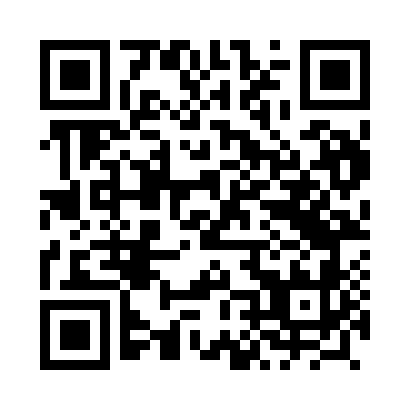 Prayer times for Lazy, PolandMon 1 Apr 2024 - Tue 30 Apr 2024High Latitude Method: Angle Based RulePrayer Calculation Method: Muslim World LeagueAsar Calculation Method: HanafiPrayer times provided by https://www.salahtimes.comDateDayFajrSunriseDhuhrAsrMaghribIsha1Mon4:186:2712:595:257:329:332Tue4:156:2412:595:267:349:363Wed4:116:2212:585:277:369:384Thu4:086:1912:585:297:389:415Fri4:056:1712:585:307:409:436Sat4:026:1412:575:327:429:467Sun3:586:1212:575:337:439:498Mon3:556:1012:575:347:459:529Tue3:516:0712:575:367:479:5410Wed3:486:0512:565:377:499:5711Thu3:446:0212:565:387:5110:0012Fri3:416:0012:565:397:5310:0313Sat3:375:5712:565:417:5510:0614Sun3:335:5512:555:427:5710:0915Mon3:305:5312:555:437:5910:1216Tue3:265:5012:555:458:0110:1517Wed3:225:4812:555:468:0210:1818Thu3:185:4612:545:478:0410:2219Fri3:145:4312:545:488:0610:2520Sat3:105:4112:545:508:0810:2821Sun3:065:3912:545:518:1010:3222Mon3:025:3612:545:528:1210:3523Tue2:585:3412:535:538:1410:3924Wed2:545:3212:535:548:1610:4225Thu2:495:3012:535:568:1710:4626Fri2:455:2812:535:578:1910:5027Sat2:425:2512:535:588:2110:5428Sun2:415:2312:535:598:2310:5629Mon2:405:2112:526:008:2510:5730Tue2:395:1912:526:018:2710:58